БУХГАЛТЕРСКИЙ БАЛАНСНа 31 декабря 2023 г.Бондренко С.А.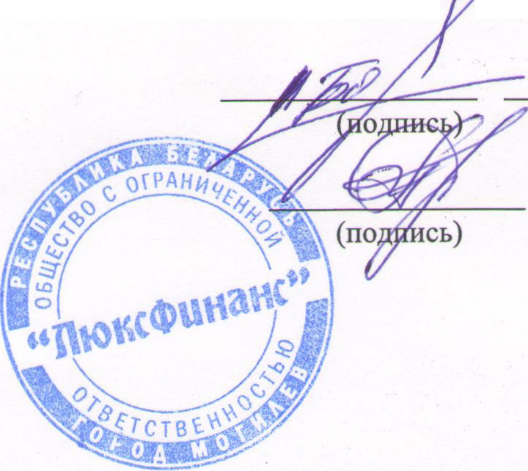 (инициалы, фамилия)Антоненко Светлана Николаевна,(инициалы, фамилия)тел. 786-786ОТЧЕТо прибылях и убытках
за 2023 г.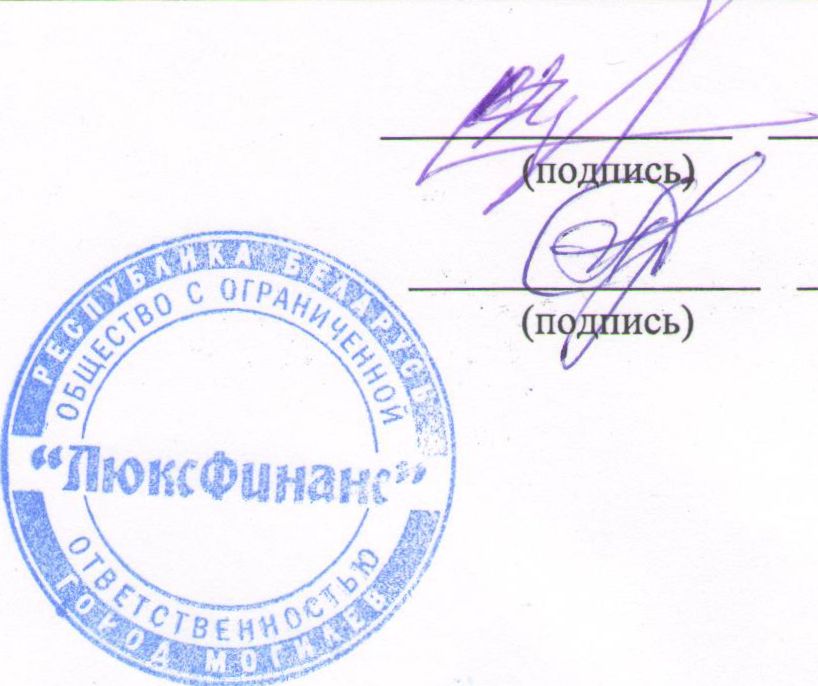 ОТЧЕТоб изменении собственного капитала
за 2023 г.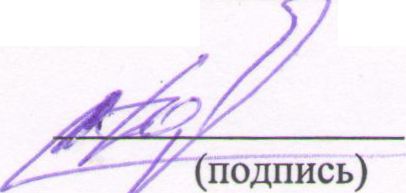 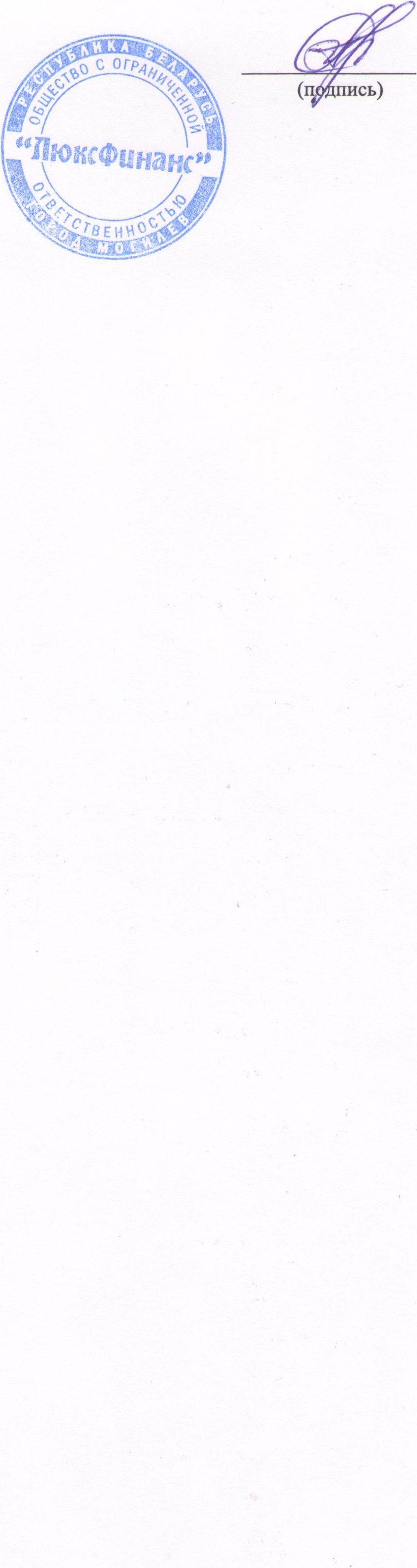 Антоненко Светлана(инициалы, фамилия)Николаевна, тел. 786-786ОТЧЕТ
о движении денежных средств
за 2023 г.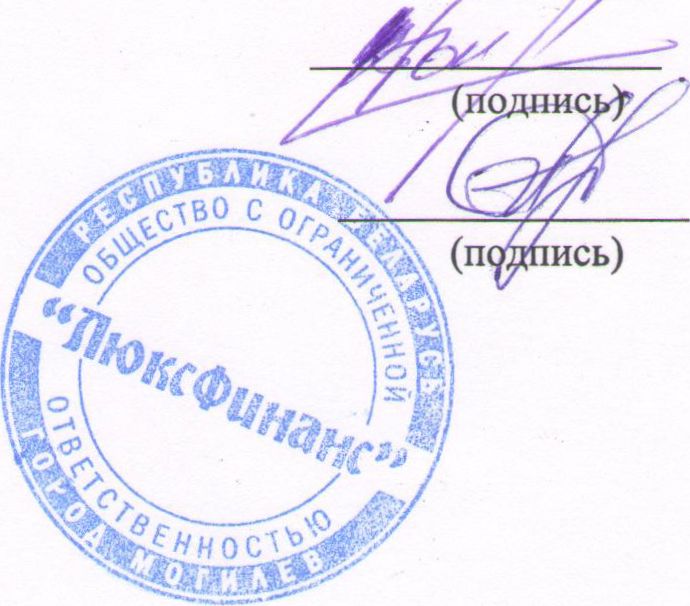 Общество с ограниченной ответственностью «Люкс Финанс» ПОЯСНИТЕЛЬНАЯ ЗАПИСКА К ГОДОВОМУ БАЛАНСУ за 2023 г.Основным видом деятельности Общества является:ОКЭД 64920 - Предоставление кредитов.В течение 2023 г. инвестиционная и финансовая деятельность Обществом не велась.Операции в иностранной валюте за 2023 г. не проводились.Доходы, расходы и обязательства после даты составления годовой бухгалтерской отчетности до ее представления, существенно влияющие на оценку имущественного и финансового положения предприятия, не выявлены.Изменения в учетной политике организации за отчетный год и периоде до представления годовой отчетности, оказавшие или способные оказать существенное влияние на финансовое положение, движение денежных средств или финансовые результаты деятельности, не производились.Сумм изменений в учетных оценках, которые повлияли на показатели бухгалтерской отчетности за отчетный период, не выявлено.Годовая выручка за 2023 г. составила: по основным процентам за пользование займом 275635,01 руб; по штрафам, неустойкам 61092,27 руб., итого 336727,28 руб.Согласно учетной политики на 2023 г. в Обществе приняты формы ведения бухгалтерского учета:журнально-ордерная;разрабатываемая на их основе автоматизированная.Под формой бухгалтерского учета понимаются порядок осуществления и обобщения записей на счетах бухгалтерского учета и совокупность регистров, в которых такие записи производятся.Регистры бухгалтерского учета Общества:синтетического учета;аналитического учета.2Регистры бухгалтерского учета составляются в соответствии с применяемой организацией формой бухгалтерского учета с соблюдением требований, установленных ст. 11 Закона Республики Беларусь от 12.07.2013 №57-3 «О бухгалтерском учете и отчетности» (далее - Закон № 57-3).Остаточная стоимость основных средств на 31.12.2023 г. составила 4688,98 руб., переоценка на 01.01.2023 г. не производилась.Применяется линейный способ начисления амортизации, сроки использования установлены в соответствии с Классификатором основных средств (ОС) и их сроков полезного использования, разработанного на основании постановления Министерства экономики Республики Беларусь от 30.09.2011 №161 «Об установлении сроков службы основных средств», вступившего в силу с 01.01.2012 (с учетом дополнений и изменений).Первоначальная стоимость НМА на 31.12.2023 г. составила 1116,35 руб., переоценка на 01.01.2023 г. не производилась.Применяется линейный способ начисления амортизации, сроки полезного использования установлены комиссией Общества в соответствии с Постановлением Министерства экономики Республики Беларусь, Министерства финансов Республики Беларусь и Министерства архитектуры и строительства Республики Беларусь от 27 февраля 2009 г. № 37/18/6 «Об утверждении Инструкции о порядке начисления амортизации основных средств и нематериальных активов».Сумма краткосрочной дебиторской задолженности составляет 30378,91руб.Кратокосрочные финансовые вложения в организации составляют сумму выданных населению займов и по состоянию на 31.12.2023 г. составляют 166609,61 руб.По состоянию на 31.12.2023 г. размер денежных средств и эквивалентов денежных средств составляет 20301,12 руб.На 31.12.2023 г. в Обществе сформирован уставный фонд в размере 50000,00 руб. Доли участников распределены и составляют по 50% от размера фонда.Прибыль за 2023 г. составила 72928,11 руб., начислен налог на прибыль в сумме 21878,44 руб., чистая прибыль составила 51049,67 руб., прибыль к распределению 161281,82 руб.3Кратокосрочные займы не предоставлялись Обществу учредителями и по состоянию на 31.12.202 г. задолженность по займам остутствует.Сумма краткосрочной дебиторской задолженности на 31.12.2023 г. составляет 20106,18 руб., в том числе краткосрочная кредиторская задолженность:по налогам и сборам - 2433,65 руб.;по социальному страхованию и обеспечению - 2682,2 руб.; по оплате труда - 7788,80 руб.;С.А Бондаренко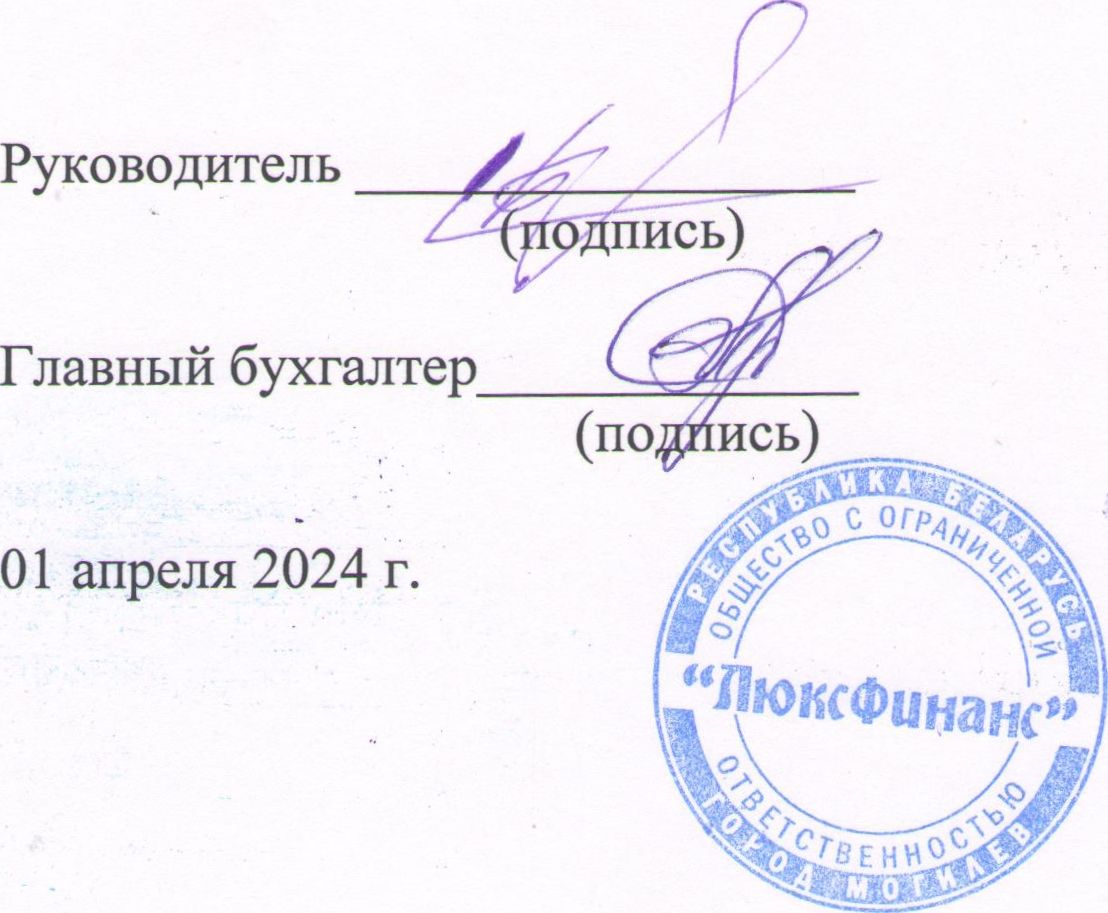 (инициалы, фамилия)С.Н, Антоненко(инициалы, фамилия)ОрганизацияОбщество с ограниченной ответственностью "ЛюксФинанс"Учетный номер плательщика791104175Вид экономической деятельностиПредоставление кредитаОрганизационно-правовая формаОбщество с ограниченной ответственностьюОрган управленияОбщее собрание учредителейЕдиница измерениятыс руб.Адресг. Могилев, пр-т Димитрова, д. 41 а/1Дата утвержденияДата отправкиДата принятияАктивыКодстрокиНа 31 декабря2023 г.На 31 декабря2022 г.1234I. ДОЛГОСРОЧНЫЕ АКТИВЫОсновные средства11056Нематериальные активы12011Доходные вложения в материальные130активы-В том числе:131инвестиционная недвижимость"-предметы финансовой аренды132(лизинга)прочие доходные вложения в133материальные активы--Вложения в долгосрочные активы140--Долгосрочные финансовые вложения150--Отложенные налоговые активы160--Долгосрочная дебиторская170задолженность"Прочие долгосрочные активы180--ИТОГО по разделу I19067II. КРАТКОСРОЧНЫЕ АКТИВЫЗапасы210--В том числе:211материалы--животные на выращивании и откорме212--незавершенное производство213--готовая продукция и товары214--товары отгруженные215--прочие запасы216--Долгосрочные активы, предназначенные для реализации220__Расходы будущих периодов2301-Налог на добавленную стоимость по приобретенным товарам, работам,240услугамКраткосрочная дебиторская задолженность2503021Краткосрочные финансовые вложения260167130Денежные средства и эквиваленты денежных средств2702017Прочие краткосрочные активы280--ИТОГО по разделу II290218168БАЛАНС300224175Собственный капитал и обязательстваКодстрокиНа 31 декабря 2023 годаНа 31 декабря2022 года1234III. СОБСТВЕННЫЙ КАПИТАЛУставный капитал4105050Неоплаченная часть уставного капитала420--Собственные акции (доли в уставном капитале)430__Резервный капитал440--Добавочный капитал450--Нераспределенная прибыль (непокрытый убыток)460161112Чистая прибыль (убыток) отчетного периода470__Целевое финансирование480--ИТОГО по разделу III490211162IV. ДОЛГОСРОЧНЫЕ ОБЯЗАТЕЛЬСТВАДолгосрочные кредиты и займы510--Долгосрочные обязательства по лизинговым платежам520__Отложенные налоговые обязательства530--Доходы будущих периодов540--Резервы предстоящих платежей550--Прочие долгосрочные обязательства560--ИТОГО по разделу IV590--V. КРАТКОСРОЧНЫЕ ОБЯЗАТЕЛЬСТВАКраткосрочные кредиты и займы61000Краткосрочная часть долгосрочных обязательств62000Краткосрочная кредиторская задолженность6301313В том числе:поставщикам, подрядчикам, исполнителям631по авансам полученным632--по налогам и сборам63323по социальному страхованию и обеспечению63431ОрганизацияОбщество с ограниченной ответственностью "ЛюксФинанс"Учетный номер плательщика791104175Вид экономической деятельностиПредоставление кредитаОрганизационно-правовая формаОбщество с ограниченной ответственностьюОрган управленияОбщее собрание учредителейЕдиница измерениятыс руб.Адресг. Могилев, пр-т Димитрова, д. 41а/1Наименование показателейКод строкиЗа2023 г.За2022 г.1234Выручка от реализации продукции, товаров, работ, услуг010336300Себестоимость реализованной продукции, товаров, работ, услуг020__Валовая прибыль030336300Управленческие расходы040(266)(231)Расходы на реализацию050--Прибыль (убыток) от реализации продукции, товаров, работ, услуг0607069Прочие доходы по текущей деятельности070--Прочие расходы по текущей деятельности080__Прибыль (убыток) от текущей деятельности0907069Доходы по инвестиционной деятельности100--В том числе:доходы от выбытия основных средств, нематериальных активов и других долгосрочных активов101доходы от участия в уставном капитале других организаций102__проценты к получению103--прочие доходы по инвестиционной деятельности104--Расходы по инвестиционной деятельности110._В том числе:расходы от выбытия основных средств, нематериальных активов и других долгосрочных активов111прочие расходы по инвестиционной деятельности112__Доходы по финансовой деятельности120--ОрганизацияОбщество с ограниченной ответственностью "ЛюксФинанс"Учетный номер плательщика791104175Вид экономической деятельностиПредоставление кредитаОрганизационно-правовая формаОбщество с ограниченной ответственностьюОрган управленияОбщее собрание учредителейЕдиница измерениятыс руб.Адресг. Могилев, пр-т Димитрова, д. 41а/1НаименованиепоказателейКодстрокиУставныйкапиталНеоплаченнаячастьуставногокапиталаСобственныеакции (доли в уставном капитале)РезервныйкапиталДобавочныйкапиталНераспределеннаяприбыль(непокрытыйубыток)Чистаяприбыл(убыток)Итого12345678910'Остаток на31.12.2021 г.01050_____66116Корректировки в связи с изменением учетной политики020Корректировки в связи сисправлениемошибок030Скорректированный остаток на31.12.2021 г.0405066116За 2022 год Увеличение собственного капитала - всего0504848В том числе: чистая прибыль051._____4848переоценкадолгосрочныхактивов052доходы от прочих операций, не включаемые в чистую прибыль (убыток)053выпускдополнительныхакций054увеличение номинальной стоимости акций055вклады собственника имущества (учредителей, участников)056реорганизация057--------058--------059-------Уменьшение собственного капитала - всего060(2)(2)В том числе: убыток061--------переоценкадолгострочныхактивов062расходы от прочих операций, не включаемые в чистую прибыль (убыток)063уменьшение номинальной стоимости акции064выкуп акций (долей в уставном капитале)065._______дивиденды и другие доходы от участия в уставном капитале организации066(2)(2)реорганизация067--------068--------069--------Изменение уставного капитала070.....__Изменение резервного капитала080._...__Изменениедобавочногокапитала090Остаток на31.12.2022 года10050.____112162Остаток на31.12.2022 г.11050.....112162Корректировки в связи с изменением учетной политики120Корректировки в связи сисправлениемошибок130131--------Скорректированный остаток на31.12.2022 г.14050112162За 2022 год Увеличение собственного капитала - всего1504949В том числе: чистая прибыль151______4949ОрганизацияОбщество с ограниченной ответственностью "ЛюксФинанс"Учетный номер плательщика791104175Вид экономической деятельностиПредоставление кредитаОрганизационно-правовая формаОбщество с ограниченной ответственностьюОрган управленияОбщее собрание учредителейЕдиница измерениятыс руб.Адресг. Могилев, пр-т Димитрова, д. 41а/1Наименование показателейКод строкиЗа2023 г.За2022 г.1234Движение денежных средств по текущей деятельностиДвижение денежных средств по текущей деятельностиДвижение денежных средств по текущей деятельностиДвижение денежных средств по текущей деятельностиПоступило денежных средств - всего0201 8311 714В том числе:от покупателей продукции, товаров, заказчиков работ, услуг021378367от покупателей материалов и других запасов022_■ _роялти023--прочие поступления0241 4531 347Направлено денежных средств - всего030(1 828)(1 708)В том числе:на приобретение запасов, работ, услуг0317688на оплату труда032109103на уплату налогов и сборов0338065на прочие выплаты0341 5631 452Результат движения денежных средств по текущей деятельности04036Движение денежных средств по инвестиционной деятельностиДвижение денежных средств по инвестиционной деятельностиДвижение денежных средств по инвестиционной деятельностиДвижение денежных средств по инвестиционной деятельностиПоступило денежных средств - всего050--В том числе:от покупателей основных средств, нематериальных активов и других долгосрочных активов051возврат предоставленных займов052--доходы от участия в уставных капиталах других организаций053__проценты054--прочие поступления055--Направлено денежных средств - всего060--